MalBeskrivelse kontrollhandling: Detaljert rutine for felles avstemming av følgende balansekonti: Bevegelse på disse kontiene skjer normalt ved en månedlig automatisk periodisering der prosjektets bevegelser på konto 3000 - 9999 debiteres en av disse kontiene på bakgrunn av prosjekttype og krediteres aktuell periodiseringskonto. Bevegelsen på disse kontiene skal tilsvare bevegelsen på kontiene 3000 - 9999 minus aktuell periodiseringskonto.Avstemmingen forutsetter at inngående balanse i periode 00 er korrekt. Den enkelte prosjektleder og instituttleder bekrefter årlig at saldoen på BOA-prosjekter er korrekt.Finner differansen mellom UB og IB i løpet av året. Dette sees opp mot bevegelser på kontoen i løpet av året:Finner først forskjellen i inntekter og kostnader for prosjekttypen som er knyttet til kontoen. Dette fordi det er prosjekttype som styrer automatisk periodisering av inntektene hver månedHvert tertial blir prosjektfordringer kreditert 297* og debitert konto 1530. Sjekk derfor om det er ført bruttoføring av oppdragsfordringer gjeld på prosjekt 199999/199999E. Disse prosjektene er ikke knyttet mot prosjekttype og må tas hensyn til i eget søk. Det må også korrigeres for ev. beløp som framkommer i UB-søket og som ikke er knyttet mot prosjektnummer. Dette er også knyttet til bruttoføring av oppdragsfordringer gjeldDet må korrigeres for ev. manuelle føringer på kontoen for eksempel som følge av endring i prosjekttypeFinn IB. Agresso økonomi - spørring - spørring saldotabell (browser) - ”BOA - Avstemming - IB”: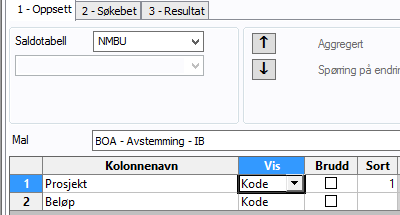 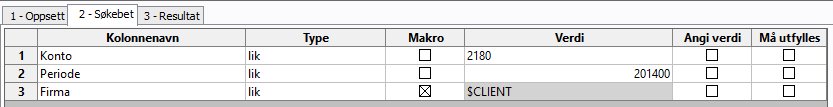 Sørg for rett 00-periode og riktig konto! Klipp og lim til Excel (k:\økonomi\Agresso timeprosjekt\Avstemminger) på eget IB-ark.Finn UB. Agresso økonomi - spørring - spørring saldotabell (browser) - ”BOA - Avstemming - UB”: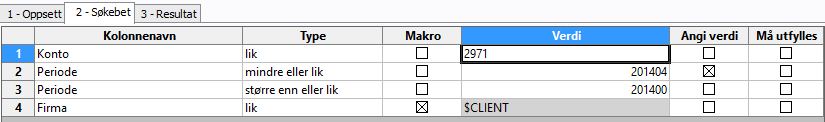 Sørg for riktige perioder og riktig konto! Klipp og lim til Excel på eget UB-ark.Ved årsslutt: Husk å ta med periode 13!I Excel: Stå i IB-arket: I celle C2: Lag funksjonen: =FINN.RAD(A2;’UB2007’!A:A;1;USANN). Kopier nedover i C-kolonnen. Sorter etter kolonne C slik at #I/T-prosjektene samles. Disse prosjektene legges til UB-lista (dette er prosjekter som er avsluttet i perioden). Sorter så etter prosjektnummer.Stå i UB-arket: Lag ny C-kolonne: I celle C2: Lag funksjonen: =FINN.RAD(A2;’IB2007’!A:B;2;USANN). Kopier nedover i C-kolonnen. Sorter etter kolonne C slik at #I/T-prosjektene samles (dette er nye prosjekter). Bytt #I/T med 0. I kolonne D: Sett opp diff UB - IB. Kolonne B - C. Sjekk at summene stemmer (ΣIB og ΣUB og UB-IB horisontalt og vertikalt).Utgifter. Agresso økonomi - spørring - spørring saldotabell (browser) - ”BOA - Avstemming - kostnader”: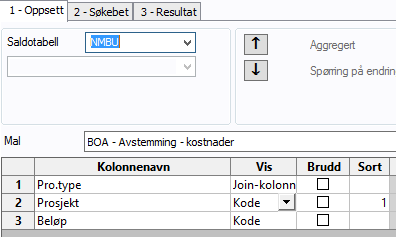 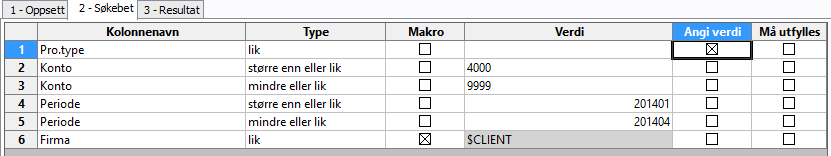 	Sørg for riktige perioder	og riktige prosjekttype. Klipp og lim til Excel på eget utgifter-ark.Inntekter. Agresso økonomi - spørring - spørring saldotabell (browser) - ”Avstemming - inntekter”: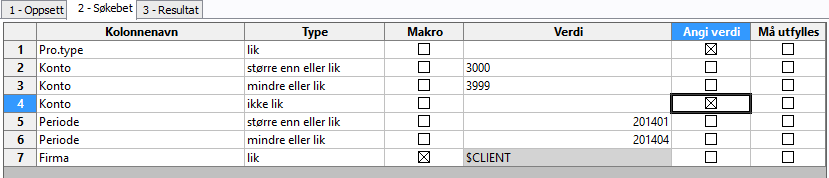 	Sørg for riktige perioder, konti og riktig prosjekttype. Konto «ikke lik» skal være periodiseringskontoen som tilhører prosjekttypen. Klipp og lim til Excel på eget inntekter-ark. Stå i inntekter-arket: Kolonne C: Lag funksjonen: =FINN.RAD(A2;’Utgifter’!A:B;2;USANN). Kopier nedover i C-kolonnen. Sorter etter kolonne C slik at #I/T-prosjektene samles. Disse prosjektene legges til utgifter-lista.Stå i utgifter-arket: Kolonne C: Lag funksjonen: =FINN.RAD(A2;’Inntekter!A:B;2;USANN). Kopier nedover i C-kolonnen. Sorter etter kolonne C slik at #I/T-prosjektene samles. Bytt #I/T med 0. Finn diff inntekter og utgifter (B + C).Ny fane: Oversikt. Sett opp: Diff inntekter og utgifter (bevegelse pro.type)Sett opp: Minus Diff UB - IB Går dette i null? Hvis ikke…Manuelle føringer eller prosjekter som har endret prosjekttype (diff UB – IB og bevegelse på prosjekttype):Regn ut pr prosjekt:I UB-fanen: A: I D-kolonnen: Regn ut diff UB - IB (B - C) 	B: Det kan være prosjekter med inntekter og kostnader som ikke er på UB-lista (Σ inntekter og Σ kostnader vil da ikke stemme). I fanen for inntekter: I ny kolonne: (=FINN.RAD(A2;’UB’!A:A;1;USANN). Kopier nedover. Prosjekter med #I/T må legges til i UB-fanen. Tilsvarende for fanen med kostnader (=FINN.RAD(A2;’UB’!A:A;1;USANN). Tilbake i UB-fanen:Sett opp tilhørende inntekter (F-kolonnen) (=FINN.RAD(A2;'Inntekter '!A:B;2;USANN) og kostnader (G-kolonnen) (=FINN.RAD(A2;'Utgifter '!A:B;2;USANN) i UB-fanen.I H-kolonnen: regn ut Σ F og G. C: Diff A-B: I I-kolonnen: Regn ut D - H. Summér. Denne tas med i avstemmingen. (Sett opp prosjektnumrene og beløpene der Σ ≠ 0 som henvisning i oversikt-fanen). Luk vekk de som allerede er korrigert for i ”Avstemming - UB”-søket: Beløp uten prosjekt, ev. også for ”TP – Nettobevegelse 199999*”-søket.Lagre excelfila på Y:\Økonomi- og eiendom\Økonomi\Økonomistyring\BOA_inkl_aksjeselskap\Kontroller og avstemminger…Til beholdingskontoperm hos Liv Berit:Fyll ut avstemmingsskjema for balansekonti (se k:\okonomi\avstem balansekonto...)Legg ved ”oversikt”-fanen og utskrift av IB (avstemming IB) og UB (”Avslutte prosjekt” i saldotabellen: periode 00 - nå. Riktig konto)Gå til k:\okonomi\avstem balansekonto\år og tertial og kvitter ut for  at konto er avstemtHovedområdeØkonomistyring – regnskapsdata i hovedbokAktivitetKontrollere at det er samsvar mellom balanse og resultatregnskapRisiko i regnskapetManglende samsvar mellom resultatregnskap og balanseHyppighetMinimum hvert tertialUtførerTorgeir PedersenAnsvarligØkonomiavdelingenTilbakemeldingKorrigeres av Torgeir PedersenKODE PROSJEKT-BOAFIN.-FAKT.-PER.-BALANSE-TYPEKILDEKONTOKONTOKONTOBFBevilgningsfinansiert virksomhetB3Tildelinger fra andre statlige virksomheterBA3*3410 (29980 for videreformidling)34192181B5Tilskudd fra kommunale og fylkesk. etaterBA5*3430 (29982 for videreformidling)34342184B6Tilskudd fra organisasjoner og stiftelserBA6*3440 (29984 for videreformidling)34492186B7Tilskudd fra andre (utlandet)BA7*3490 (29986 for videreformidling)34992188B8Tilskudd fra næringsliv og privateBA8*3450 (29988 for videreformidling)34592187B9GaverBA3*- 8*346034682190FRTilskudd fra NFRBA4*3400 (29901 for videreformidling)34092180FSTilskudd fra NFR via statlige aktørerBA4*34001 (29903 for videreformidling)3409121801FATilskudd fra NFR via ikke-statlige aktørerBA4*34002 (29905 for (videreformidling)3409221802EUTilskudd fra EUs rammeprogram for forskningBA7*3420 (29971 for videreformidling)34242182EAAndre tilskudd fra EUBA7*3425 (29973 for videreformidling)34292183RFTilskudd fra regionale forskningsfondBA5*3435 (29961 for videreformidling)34392185RSTilskudd fra regionale forskningsfond via statlige aktørerBA5*34351 (29963 for videreformidling)3439121851RATilskudd fra regionale forskningsfond via ikke-statlige aktørerTilskudd fra regionale forskningsfond via ikke-statlige aktørerTilskudd fra regionale forskningsfond via ikke-statlige aktørerTilskudd fra regionale forskningsfond via ikke-statlige aktørerBA5*O3Oppdrag fra statlige virksomheterOA3*304132412971O5Oppdrag fra kommunale og fylkesk. etaterOA5*304232422972O6Oppdrag fra organisasjoner og stiftelserOA6*304332432973O7Avgiftsfrie oppdragsinntekter fra utlandetOA7*313032442974O8Oppdrag fra næringsliv og privateOA8*3045 (3135 untaksvis)32452975HPHovedprosjekt (flere finansieringskilder)Ingen bokføring på hovedprosjekt (hovedprosjekt kun til rapporteringsformål)